Publicado en Sunny Isles Beach, Miami, FL el 10/12/2018 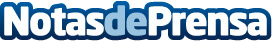 The Ritz Carlton Residences Sunny Isles Beach, alcanzando la cima del estilo Los desarrolladores de las residencias The Ritz Carlton Residences, Sunny Isles Beach celebran la llegada al último piso de la torre. El lujoso condominio frente al mar está programado para ser entregado a los residentes el próximo añoDatos de contacto:Hilda Juan1 786 239 5029Nota de prensa publicada en: https://www.notasdeprensa.es/the-ritz-carlton-residences-sunny-isles-beach Categorias: Internacional Inmobiliaria Construcción y Materiales http://www.notasdeprensa.es